Управление физической подготовки Вооруженных Сил Российской Федерации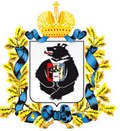 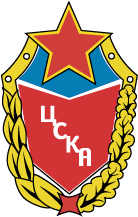 Федеральное автономное учреждение Министерства обороны России«Центральный спортивный клуб армии»Отделение физической подготовки Восточного военного округаХабаровская региональная общественная организация «Федерация спортивного ориентирования»ЧЕМПИОНАТ ВООРУЖЁННЫХ СИЛ РОССИЙСКОЙ ФЕДЕРАЦИИ ПО СПОРТИВНОМУ ОРИЕНТИРОВАНИЮДисциплина Эстафета- 3 чел. Код дисциплины–0830071811Я17 августа 2015г.						г. Хабаровск, с. КраснореченскоеПРОТОКОЛ КОМАНДНЫХ РЕЗУЛЬТАТОВ:               Главный судья						Семенчуков Ю.Н.,ССВК, г.Хабаровск Главный секретарь					Сингур М.К.,CCIК, г.Хабаровск№п/пКомандаРезультатыРезультатыСуммаМесто№п/пКоманда12СуммаМесто1ЗВО01:36:5101:47:163:24:0712ВВО01:45:2201:57:223:42:4423ФУпоБХиУХО01:49:0101:54:163:43:1734ВДВ01:49:0002:33:064:22:0645ВКС02:41:3102:41:375:23:0856ЦВО02:18:16п.п.2.6.1002:18:1667РВСН02:37:42ПКВ02:37:4278ЮВОп.п.2.6.10п.п.2.6.10-89ВМФ---9